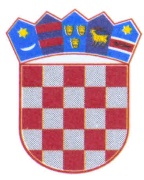       REPUBLIKA HRVATSKAPOŽEŠKO SLAVONSKA ŽUPANIJA      OPĆINA BRESTOVAC      Općinsko vijećeKLASA:024-01/22-01/02 URBROJ:2177/02-01-22-1Brestovac,10.03.2022.g. Na temelju članka 15. stavak 6. Zakona o regionalnom razvoju Republike Hrvatske (Narodne novine, broj: 147/14., 123/17. i 118/18.) te članaka 30. Statuta Općine Brestovac  („Službeni glasnik Općine Brestova“, br.  3/2021 ),a sukladno Smjernicama za uspostavu urbanih područja i izradu Strategija razvoja urbanih područja za financijsko razdoblje 2021.-2027. (verzija 2.0) , Općinsko vijeće Općine Brestovac na 7. sjednici održanoj 10.ožujka 2022. godine donijelo jeODLUKUo davanju pozitivnog mišljenja    I.Ovom Odlukom Općinsko vijeće Općine Brestovac daje pozitivno mišljenje na nacrt Komunikacijske strategije i Komunikacijskog akcijskog plana Strategije razvoja urbanog područja grada Požege za financijsko razdoblje od 2021. do 2027.godine.II.             Ova Odluka stupa na snagu danom donošenja i bit će objavljena u Službenom glasniku Općine Brestovac.                                                                   PREDSJEDNIK OPĆINSKOG VIJEĆA                                                                                       Tomo Vrhovac